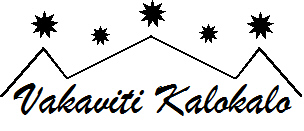 Bula and Welcome! We know you must be looking forward to the holiday that you have booked with us. We hope you have a lovely time and if we can be of any service to you throughout your stay then please let us know. The person that manages Vakaviti Kalokalo is our housekeeper/host  Lolo.Our back-up manager is MereoniLolo will greet you upon your arrival.Contact numbers are Lolo 9303937 & Mereoni 9708918  . You will not see Mereoni that often and any problems that arise should in the first instance be directed to Lolo with whom you will have the most contact. The owners can be contacted for any matters that cannot be resolved locally Bill +61 419578550 and Carmel +61 412475 826Lolo is employed at the house and will be available to assist you for cooking, washing & household chores from 10am to 4pm Monday to Friday. You may request her to change the hours if you require.  Lolo is also available outside those hours for additional cooking, baby sitting or child minding. The price for additional hours can be negotiated directly with her. Lolo does not drive, but is willing to escort you to the local markets and share her knowledge and assist you with any shopping purchases for food & ingredients. Lolo can prepare you meals if you wish.Pisa is our gardener who works hard establishing and maintaining the garden. He also enjoys traditional weaving and can demonstrate this during lovo preparation. Pisa can also show you some of the varieties of plants and trees in the garden. Pisa will also assist in building and preparing of a lovo pit if requiredThe address of your holiday rental Vakaviti Kalokalo is 25 Rainbow Drive, Maui Bay, Coral Coast, Fiji Islands. Please make yourselves at home! Have a look through the cupboards to familiarise yourself with the contents of the property. The property should be clean with clean bedding on the beds and clean towels in the cupboards. If you find anything not to your satisfaction please inform Lolo or Mereoni within the first 24 hours of arriving at the property Kitchen Upon your arrival, you will find some complimentary basics to get you started: Soap, Shampoo, Conditioner, Toilet Paper, Dishwashing Liquid, Dishwasher Powder or Tablets, Laundry Powder, Coffee, Tea, Milk, Sugar, Bread, Eggs, Salt & Pepper. Advise Lolo or Mereoni if these items aren't available when you arrive. All crockery, cutlery, glassware cooking utensils are provided.Hotplates are gas operated & the oven is electric. There is fridge/freezer, dishwasher, microwave, rice cooker, kettle. toaster, slow cooker, saucepans & fry pans etc.Lounge/Dining Room TV with Sky Pacific (satellite TV) along with a DVD/CD player and a media player loaded with movies are provided. There is a range of family games and a small selection of books located in the sideboard.Vakaviti Kalokalo has beautifully polished mahogany floors, in order to preserve them for the future; we ask that you refrain from moving the big pieces of furniture around.All the furniture legs have felt pads attached. Report any pads that are missing to Lolo to replace. Please use placemats or boards under any hot saucepans or pans to avoid burning, scratching, staining the mahogany benches, glass tops, coconut table & cabinet tops. Bedrooms/ Bathrooms Each of the2 bedrooms are located either side of the lounge/dining room. Each bedroom has 1 queen size bed, 1 single bed and a set of double bunks. All linen is supplied. additional light weight covers are available should you feel the need for extra warmth. Bedside lamps and clock radios are located on the side cabinets. Each bedroom has an air conditioner and a ceiling fan.There is a bathroom en suite for each bedroom along with a walk in wardrobe in bedroom and a built in robe in the other.LaundryThe laundry has a large washing machine with a dryer and a laundry tub. The rotary clothes line is located outside. A separate visitor’s toilet is located off the laundry. Laundry cupboards are locked and contain spare linen and towels. Lolo has access should your require a change.Outdoor Furniture, Balconies etc. When using the balcony please be careful not to lock yourself out. Secure the doors with  the magnetic catches when leaving open.  Supervise young children when on the deck. If it is raining and the rain may get onto the outdoor setting cushions, we ask that you please bring them inside until the rain clears.Smoking We ask that you please do not smoke in the house, but feel free to smoke outside.Towels/Linen We have provided towels & linen that are for use in the property. Please ask Lolo when you need a change.  Some beach towels are also provided.Parking Please use the driveway and carport. We suggest that you drive into the carport and when leaving reverse and drive forward again to exit. Parking is not allowed on the road directly above. This is private road and must be kept clear at all times.Valuables/SafeA combination lock safe is provided for the secure storage of your valuables. Operating instructions are inside safe cupboard.Shutters/Windows/Doors/InsectsWe ask when leaving the property unattended that the shutters are closed and doors are locked so that the property stays secure. In the event of rain, please close or position the shutters so as not to allow water to enter. It is a fact of life in the tropics that there are many insects which will be attracted to the house, particularly in the evening.  You can minimise their entry by keeping the doors closed but leaving the shutters open (if not raining). Keep the insect repellent handy in case it is required.Air Conditioning The property has air conditioning in both bedrooms; please feel free to use them when necessary. They are operated by remote controls. Ask Lolo if you cannot locate them. We ask that you do not leave them on unnecessarily.There are 4 large air circulating ceiling fans in lounge/dining area.Bins There is a large kitchen rubbish bin. Please use garbage bags provided. Rubbish is then to be placed in the green "wheelie" bin located at back of the house. Rubbish collection day is Friday; Pisa will move the bin for collection.Supermarkets If you are looking to do a big shop after you arrived to fill the cupboards and fridge for the duration of the stay, we recommend a 20 minute trip into Sigatoka town. There are several small supermarkets located in town along with a large fresh food market with local fruits & vegetables.There is a small supermarket in Maui Bay (about 2 minutes away) with liquor store and with a range of basic food items.Restaurants & Bars/ActivitiesLooking for activities or place to eat, Check out the link below, there is some good information on this site.http://coralcoastfiji.org/There is also a range of activities brochures located on the desk just inside the entrance door.Doctor There are doctors & dentists are available in Sigatoka & Nadi.Please refer to page 157 for Doctors & page 88 for Dentists of the Yellow Pages for a complete listing. Some doctor will do home visits.Emergency The emergency contact in FIJI for FIRE & AMBULANCE is 911 & POLICE 917Vakaviti Kalokalo is fitted with smoke detectors/alarms, fire extinguishers & a fire blanket.Public Transport Public transport is available and services are regular to Sigatoka, Nadi & Suva. Pacific & Sunshine Bus Lines offer air-conditioned coaches. Lolo will be able to provide you with details and times.Car HireMost guests rent their own car for independence and freedom.   If you require car hire Vakaviti Kalokalo recommends a local & reliable business Coral Coast Car Rentals Phone 9954441  email: info@coastalrentalcars.com.fj  Web site www.coastalrentalcars.com.fjMost other well-known hire car companies are also available.The choice is of course yoursWaterOur water supply is by way of tank and bore water. We have found no problem with drinking the water from this source. We understand guests concerns regarding water in a foreign country. If this is a concern we suggest that you boil the water for drinking or use bottled water.Hot and cold water taps at Vakaviti Kalokalo are a little mixed up.For hot water at all sinks and vanities turn taps to the left.For hot water in the showers turn taps to the right.ElectricityFiji does not always have continuity of power supply and power outages can occur.There is an emergency lighting in the cupboards near the entrance. A supply of bottled water is maintained under the sink. The gas cooktop will still operate.What to BringBathers and summer clothes and of course a hat or two, sun screen, tropical strength Insect repellent, toiletries, Reef shoes. Snorkeling equipment (there is some at the house and at the clubhouse for those who want a dabble - but we suggest that if you a keen snorkeler, bring their own to maximize the experience). A light jacket for evenings is occasionally needed.No need to bring towels, beach towels or any linen - ALL SUPPLIEDGuest DirectoryA lot more information is available in or Guest Directory located on the desk just inside the entrance. Recommended activities, clubhouse & pool information is in the directory.MassageIf you would like a relaxing Fijian massage, most resorts offer these services. Home visits for massages can be arranged with them. Lolo can also provide contacts for massages. Check-out the prices, they vary substantially.Some Local LingoBula - hello and welcomeNi sa bula - warm hello and welcomeBula vinaka - hello amongst localsCola Vina (thola veenah) - hello in Coral Coast dialectMoce (pronounced Mothay) - goodbyeMoce mada sota tale (mothay munda sorta tarly) - good bye, see you soonVinaka - thank youVinaka vaka levu - thank you very much Kana vinaka - deliciousSega na lega (senga na lenga) - no problem, no worriesKerekere- pleaseVale lai lai - wash room or toilet.Mobile Phones/Internet To help you decide if you should either put your phone on international roaming or purchase a Fiji sim card on arrival. The standard call rate in FJD (to Aust & NZ) on a Vodafone prepaid sim is 70 cents per minute. Currently if you dial - 01 instead of 00 - to international numbers the call rate is 41cents per minute.  Standard text rate is 20 cents per text. You can purchase Vodafone sim cards from the Vodafone shop at the airport (or lots of stores throughout Fiji) at a cost of FJ$5 which includes $5 in credit. I know most people go to Fiji to get away from phones, TV's etc; but sometimes it is important to be in contact with those left at home. A prepay internet plan can also be purchased at the airport  you can buy a sim card or sim+USB dongle package, fit it to your smartphones, iphones, ipads, laptops, then be able to surf the Internet anytime you want. An example price is $15 which can get you 500MB of traffic - fairly decent amount if you only do emails and check websites. If you have time, you can get your devices setup properly before leaving the airport. Voltage and FrequencyYou can use your electric appliances in Fiji, if the standard voltage in your country is in between 220V - 240V (as in the Australia, New Zealand, UK, Europe and most of Asia and Africa). Manufacturers take these small deviations into account. If the standard voltage in your country is in the range of 100V - 127V (as in the US, Canada and most South American countries), you need a power converter. To be sure, check the label on the appliance. If it states 'INPUT: 100-240V, 50/60 Hz', it can be used in all countries of the world (like chargers for tablets/laptops, photo cameras, cell phones, toothbrushes). You may need a universal plug systemWE HOPE YOU ENJOY YOUR HOLIDAY! Email: vakaviti181@gmail.comGuest RegisterVakaviti Kalokalo is a registered business under the Fijian Hotel & Guest House Act. and as such a requirement is that a Guest Register will need to be filled out and copy of your passport will need to be taken upon your arrival.  We realise that this may be an inconvenience and that you will most probably be tired after your travel. To make this task a little easier a copy of the Guest Register form is attached which you can fill out before you arrive and attach a photo copy of your passportDirections to Vakaviti KalokaloAlong with this welcome letter you should also receive a set of directions on how to find your way to Vakaviti Kalokalo. Please email if you do not receive them